UNIVERSIDAD NACIONAL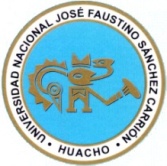 “José Faustino Sánchez Carrión”ESCUELA PROFESIONAL DE EDUCACIÓN TECNOLÓGICASÍLABOI.     	DATOS GENERALES:1.1.   Departamento Académico	: 	Ciencias de la Educación y Tecnología Educativa1.2.   Especialidad	:	Construcciones Metálicas 1.3.   Docente	:	Mg. Alex Ernesto Quintana Palomino1.4.   Asignatura 	:	Práctica de Observación Didáctica	1.5.  	Ciclo	:	VI1.6.	Pre – requisito	:	Práctica de observación de Gestión1.7.	Código del Curso	:	6051.8.	Total de Horas	:	021.9.	Área Curricular	:	Práctica Pre – Profesional 1.10.	Créditos	:	21.11.	Semestre Académico	:	2018-I1.12.	Correo electrónico	:	fuirer_42@gmail.com1.13.	Teléfono	:	997155615II.	COMPETENCIAS GENERAL :Desarrollar aptitudes y capacidades para la planificación y ejecución de los procesos metodológicos y de evaluación que deben conocer dentro del proceso de enseñanza y aprendizaje para dar solución a problemas y dificultades que se presentan durante el desarrollo de su acción docente de Educación para el Trabajo (Tecnológica según la malla curricular).III.	COMPETENCIAS ESPECIFICA:Propender en el futuro profesional, en  desarrollar sus propósitos de grados; que les permita poseer una visión holística de las actividades productiva, que son las competencias. Tanto en su tratamiento y desarrollo, a partir de procesos pedagógicos que permitan vivenciar los seis procesos de la producción de educación para el trabajo: estudio del mercado, diseño, planificación, ejecución, comercialización y evaluación; basado en una formación Integral al descubrir  sus aptitudes competencia y capacidades del área (Gestión de proceso, Ejecución de procesos, Comprensión y aplicación de tecnología).IV.    		SUMILLA:El contenido de estaba asignatura comprende en lo teórico y practico en el cual se explica, la práctica de Observación Didáctica, fundamentación de Educación para el Trabajo, competencia, capacidades especificas. capacidades de área, temporalización referente productivo, el diseño curricular nacional , el catalogo de títulos nacionales y certificaciones,, planificación curricular educativa, el proyecto curricular del centro formulación del intenario formativo de carrera, diversificación de las capacidades y contenidos del componentes de iniciación laboral, diversificación de contenidos básicos, cartel de capacidades y contenidos del componentes de iniciación laboral diversificados, determinación de los campos temáticos,Los contenidos básicos son: diversificar de los módulos del componentes formación ocupacional especifica modular, programación curricular , ventajas de la programación anual, elementos de la programación procedimientos para elaborar la programación curricular anual, unidades didácticas,  clases de unidades didáctica, secuenciación de las unidades didácticas, programación de las unidades didácticas, determinación de los propósitos de la unidades didácticas, determinación de los aprendizajes esperados, determinación de las actitudes a vivenciar. Crono gramar la unidades didácticas en el periodo lectivo, orientaciones para el aprendizaje, los métodos, técnicas y estrategias en la sesión de aprendizaje, métodos y técnicas para el aprendizaje de conocimientos de la ocupación, estrategias, orientaciones para la evaluación, el proceso de evaluación por etapas, cuadro de relación entre capacidades especificas y los rasgos que caracterizan cada capacidad fundamental, indicadores, estructura de un indicador, procedimiento de un indicador   .V.   	CONTENIDOS CURRICULARES TRANSVERSALES:* Investigación interdisciplinaria.* Educación intelectual y desarrollo personal.* Identidad sociocultural y conciencia ecológica ambiental* Educación Productiva para la Sostenibilidad.VI.   	COMPETENCIAS ESPECIFICA CAPACIDADES Y ACTITUDES:VII.   PROGRAMACIÓN DEL PROCESO DE APRENDIZAJE:VIII.   CRONOGRAMA:IX.    	MEDIOS Y MATERIALES EDUCATIVOS:	Equipo Multimedia, PCs, USB.	Materiales.	El nuevo DCN.				* Lista de Cotejo	Textos y Separatas del Curso		* Ficha Bibliográfica y otras	Registros					* Materiales Didácticos	Plumones, CD				* Fichas de Evaluación	Papelógrafos				* Fichas de Progresión	Fichas de Observación	X.	SISTEMA DE EVALUACIÓN:El promedio de tareas académicas es el resultado de las evaluaciones permanentes tomadas en clase, así como de las prácticas calificadas programadas por la dirección de la escuela, así mismo, se considerará a evaluación valorativa: actitudes positivas, participación en clase, reflexión y otros.El promedio final (PF) se obtendrá de la siguiente ecuación.TA = Tarea Académica	EP = Examen Parcial	 Pract = Ejercicios Pedagógicos, Practica en Aula Asistida.La evaluación es de Cero o Veinte, siendo once la mitad mínima aprobatoria.CRITERIOS E INDICADORES DE EVALUACIÓNXI.	BIBLIOGRAFÍA GENERAL:* 	Guía de Evaluación del Aprendizaje de Educación Lima – Perú 2007.* 	Nuevo Diseño Curricular. Ministerio de Educación. Lima – Perú 2009.* 	Cagne Robert: “Principios Básicos de Aprendizaje”. Ed. Interamericana – México 1979.*	Ministerio de Educación “Diseño Curricular Nacional” Lima – Perú 2009.*	Nuevo Diseño Curricular Nacional. Ministerio de Evaluación, Lima – Perú 2009.*	Muza, María “Diseño de Diversificación Curricular” Lima. 1996.*	Directiva para el Desarrollo del Año Escolar 2011.*	Ley N° 28044, Ley General de Educación._________________________________
Mg. Alex Ernesto Quintana PalominoCPP N° 02421161710 COMPETENCIASCAPACIDADESACTITUDESCOMPETENCIAS N° 01Identifica, explica el contenido del curso a través de la ejecución de los procesos metodológicos y de evaluación del proceso de enseñanza, interpreta, redacta diversificación de las capacidades del contenido de las competencias del área de Educación para el Trabajo.C.1.	Explica el contenido del curso.C.2.	Evaluación de procesos de enseñanza (10%)C.3.	Diversificación de las capacidades del contenido de Educación para el Trabajo.C.4.	Competencia del área de Educación para el Trabajo (10%)C.5.	Interpreta, redacta a partir de la identificación de los componentes de iniciación laboral, y capacidades y contenidos del componente del área de Educación por el Trabajo (5%)A.1.	Demuestra responsabilidad y creatividad cuando trabaja individual o en equipo.A.2. Es tolerante frente a los distintos comportamientos educativos dentro de la I.E.A.3. Expresa libremente sus opiniones coherente sobre la programación curricular y unidades didácticas y sesión de aprendizaje dentro del aula.COMPETENCIAS N° 02Conoce y ejecuta el proyecto curricular del centro y/o intenario formativo de la carrera de Educación para el Trabajo.C.6.	Conoce el proyecto curricular del área de Educación para el Trabajo (5%)C.7.	Identifica el intenario formativo.C.8.	Analiza la diversificación de los contenidos básicos del área de E.T.P (10%)C.9.	Identifica el cartel de capacidades y contenidos del componente de iniciación laboral diversificados.C.10.	Evalúa y determina los campos temáticos (5%)A.1.	Demuestra responsabilidad y creatividad cuando trabaja individual o en equipo.A.2. Es tolerante frente a los distintos comportamientos educativos dentro de la I.E.A.3. Expresa libremente sus opiniones coherente sobre la programación curricular y unidades didácticas y sesión de aprendizaje dentro del aula.COMPETENCIAS N° 03Desarrolla los módulos de competencia de programación anual y los procedimientos para elaborar una Programación, secuencia de Unidades Didácticas, determinación de los propósitos de las Unidades Didácticas, orientaciones para el aprendizaje, los métodos, técnicas y estrategias de Sesión de Aprendizaje, estrategias, orientaciones para la evaluación, proceso de evaluación por etapa, cuadro de relación entre capacidades específicas y los rasgos que caracterizan de cada capacidad fundamental, indicadores, estructura de un indicador, procedimiento de un indicador.Genera, ejecuta y evalúa los proyectos educativos hacia la comunidad educativa, en forma activa y de responsabilidad, C.11.	Comprende los módulos de competencia de programación anual y los procedimientos a elaborar (5%)C.12.	Comprende y analiza la programación curricular del área de Educación para el Trabajo, secuencia de unidades didácticas.C.13.	Comprende y analiza los propósitos de las unidades didácticas.C.14.	Comprende y evalúa las orientaciones del aprendizaje y estrategias, métodos y técnicas para la elaboración de una sesión de aprendizaje.C.15.	Identifica el cuadro de relación entre capacidades específicas y los rasgos que caracterizan de cada capacidad fundamental.C.16.	Comprende los indicadores, estructura de un indicador, procedimiento de un indicador y evaluación del área de Educación para el Trabajo mediante proyectos (50%)A.1.	Demuestra responsabilidad y creatividad cuando trabaja individual o en equipo.A.2. Es tolerante frente a los distintos comportamientos educativos dentro de la I.E.A.3. Expresa libremente sus opiniones coherente sobre la programación curricular y unidades didácticas y sesión de aprendizaje dentro del aula.CAPACIDADES Y ACTITUDESCONTENIDOSESTRATEGIAS DE APRENDIZAJEEVALUACIÓN DE LOS APRENDIZAJESEVALUACIÓN DE LOS APRENDIZAJESEVALUACIÓN DE LOS APRENDIZAJESEVALUACIÓN DE LOS APRENDIZAJESCAPACIDADES Y ACTITUDESCONTENIDOSESTRATEGIAS DE APRENDIZAJEIndicadoresProcedimientoInstrumentoPonderaciónC.1.- (Enseñanza .Prac) Identifica, explica el contenido del curso a través de la ejecución de los procesos metodológicos y de evaluación del proceso de enseñanza, interpreta, redacta la diversificación de las capacidades del contenido de las competencias del área de Educación para el Trabajo (25%)(Inv. Formativa) Utiliza el aprendizaje basado en problemas como son las competencias y capacidades del área basada en estrategias de aprendizaje.(Extensión a la I.E..T.I.) Conoce y ejecuta la realización de los temas transversales de acuerdo a la problemática educativa dentro de la institución.ACTITUDES:A.1. Demuestra responsabilidad cuando trabaja individualmente y en equipo.A.2. Es tolerante frente a los distintos comportamientos de los demás.A.3. Opina argumentando sus ideas.-	Explica el contenido del curso.-	Diversificación de las capacidades del contenido de Educación para el Trabajo.-	Ejecución de los procesos metodológicos.-	Evaluación en el proceso de enseñanza.-	Diversificación de las capacidades del contenido de las competencias del área de Educación para el Trabajo.- 	Aprendizaje basado en problemas.-	Enunciado de las capacidades y actitudes ETP.Presentación del problema ¿Qué son las competencias del área de Educación para el Trabajo?Argumentando.Lluvia de ideas.Elección del temaRecopilación de información.Presentación y sustentación.Práctica en el campo (I.E.T.) aula taller.ConceptualesDemuestra dominio sobre la evaluación del proceso de enseñanza y su diversificación de capacidades de contenido de Educación para el Trabajo.Expone y redacta a partir de la identificación de los componentes de iniciación laboral y capacidades y contenidos del componente del área de Educación para el Trabajo.ProcedimentalesRealiza y selecciona los indicadores del área de Educación para el Trabajo. Mediante la organización y selección.Práctico y escritoOral y expositorioObservaciónCuadro de progresiónLista de cotejoCuadro de progresiónConceptual10%Procedimental50%Investigación formativa20%Actitudinal 20%CAPACIDADES Y ACTITUDESCONTENIDOSESTRATEGIAS DE APRENDIZAJEEVALUACIÓN DE LOS APRENDIZAJESEVALUACIÓN DE LOS APRENDIZAJESEVALUACIÓN DE LOS APRENDIZAJESEVALUACIÓN DE LOS APRENDIZAJESCAPACIDADES Y ACTITUDESCONTENIDOSESTRATEGIAS DE APRENDIZAJEIndicadoresProcedimientoInstrumentoPonderaciónC.2.- (E.  Prac) Identifica, explica programación curricular del área de Educación para el Trabajo, identificación del intenario formativo, diversificación de los contenidos básicos del área E.T.P., identificación del cartel y alcance de capacidades y contenidos del componente de iniciación laboral diversificado, evaluación y determinación de los campos temáticos (25%)ACTITUDES:A.1. Demuestra responsabilidad cuando trabaja individualmente y en equipo.A.2. Es tolerante frente a los distintos comportamientos de los demás, dentro del campus universitario e Institución Educativo.A.3. Opina argumentando sus ideas.-	Conoce la programación curricular del área de Educación por el Trabajo.-	Identifica el intenario formativo.-	Analiza la diversificación de los contenidos básicos del área de E.T.P.-	Identifica el cartel de capacidades y contenidos del componente de iniciación  laboral diversificado.-	Evalúa y determina los campos temáticos- 	Aprendizaje basado en problemas.-	Enunciado de las capacidades y actitudes ETP.Presentación del problema ¿Conoces el cartel de capacidades y contenidos del componente d iniciación laboral diversificados?Argumentando.Lluvia de ideas.Elección del temaRecopilación de información.Presentación y sustentación.Práctica en el campo (I.E.T.) aula taller.ConceptualesDemuestra dominio sobre la evaluación del proceso de enseñanza y su diversificación de capacidades de contenido de Educación para el Trabajo.Expone y redacta a partir de la identificación del intenario formativo mediante los contenidos básicos del cartel de capacidades y contenidos.ProcedimentalesEvalúa y determina los campos temáticos.ActitudinalAplica la diversificación del contenido de iniciación laboral. Gestión de procesos, ejecución de procesos y comprensión de aplicación tecnológica.Experimentación práctico y escritoOral expositorioObservación exploratorioCuadro de progresiónLista de cotejoCuadro de progresiónConceptual10%Procedimental50%Investigación formativa20%Actitudinal 20%CAPACIDADES Y ACTITUDESCONTENIDOSESTRATEGIAS DE APRENDIZAJEEVALUACIÓN DE LOS APRENDIZAJESEVALUACIÓN DE LOS APRENDIZAJESEVALUACIÓN DE LOS APRENDIZAJESEVALUACIÓN DE LOS APRENDIZAJESCAPACIDADES Y ACTITUDESCONTENIDOSESTRATEGIAS DE APRENDIZAJEIndicadoresProcedimientoInstrumentoPonderaciónC.3.- (Enseñanza.Prac) Desarrolla y comprende los módulos de competencia de programación, para elaborar las unidades de programación, secuencia de unidades didácticas, determinación de los propósitos de las unidades didácticas, orientación para el aprendizaje, los métodos, técnicas y estrategias de sesión de aprendizaje, estrategias y orientación para la evaluación, cuadro de relación entre capacidades específicas y los rasgos que caracterizan (25%)(Investigación Formativa) Utiliza el aprendizaje basado en problemas dentro de la I.E. aula taller.(Extensión a la I.E.T.I) Participa en la realización de actividades de extensión hacia la comunidad educativa.ACTITUDES:A.1. Demuestra responsabilidad cuando trabaja individualmente y en equipo.A.2. Es tolerante frente a los distintos comportamientos de los demás, dentro del campus universitario e Institución Educativa (25%).A.3. Opina argumentando sus ideas.-	Módulos de competencia de programación anual.-	Procedimientos para elaborar una programación.-	Secuencia de unidades didácticas.-	Determinación de los propósitos de las unidades didácticas.-	Orientaciones para el aprendizaje.-	Comprende y evalúa las orientaciones del aprendizaje mediante la evaluación y proceso por etapa.-	Cuadro de relación entre capacidades específicas y los rasgos que se caracterizan de cada capacidad fundamental.-	Indicador y procedimiento de un indicador.- 	Aprendizaje basado en estrategias de aprendizaje.-	Enunciado de las capacidades y actitudes ETP.Presentación del problema ¿Comprendes los módulos de competencia?Argumentando.Lluvia de ideas.Elección del temaRecopilación de información.Presentación y sustentación.Práctica en el campo (I.E.T.) aula taller.ConceptualesDemuestra dominio sobre el concepto de módulo de competencia y programación anual de la secuencia de las unidades didácticas para las orientaciones de las unidades didácticas. Comprende y evalúa el cuadro entre relación de capacidades específicas y los rasgos que caracterizan de cada capacidad fundamentalProcedimentalesComprende y analiza los módulos de competencia y los procedimientos a elaborar.ActitudinalAplica las orientaciones de aprendizaje.Práctico y escritoOral expositorioObservaciónCuadro de progresiónLista de cotejoCuadro de progresiónConceptual10%Procedimental50%Investigación formativa20%Actitudinal 20%TIEMPOSEMANASACTITUDES Y CAPACIDADESTIEMPOSEMANASACTITUDES Y CAPACIDADESSEMANAS DE TEORIA Y PRACTICA DE OBSERVACION DIRIGIDASEMANAS DE TEORIA Y PRACTICA DE OBSERVACION DIRIGIDASEMANAS DE TEORIA Y PRACTICA DE OBSERVACION DIRIGIDASEMANAS DE TEORIA Y PRACTICA DE OBSERVACION DIRIGIDASEMANAS DE TEORIA Y PRACTICA DE OBSERVACION DIRIGIDASEMANAS DE TEORIA Y PRACTICA DE OBSERVACION DIRIGIDASEMANAS DE TEORIA Y PRACTICA DE OBSERVACION DIRIGIDASEMANAS DE TEORIA Y PRACTICA DE OBSERVACION DIRIGIDASEMANAS DE TEORIA Y PRACTICA DE OBSERVACION DIRIGIDASEMANAS DE TEORIA Y PRACTICA DE OBSERVACION DIRIGIDASEMANAS DE TEORIA Y PRACTICA DE OBSERVACION DIRIGIDASEMANAS DE TEORIA Y PRACTICA DE OBSERVACION DIRIGIDASEMANAS DE TEORIA Y PRACTICA DE OBSERVACION DIRIGIDASEMANAS DE TEORIA Y PRACTICA DE OBSERVACION DIRIGIDASEMANAS DE TEORIA Y PRACTICA DE OBSERVACION DIRIGIDASEMANAS DE TEORIA Y PRACTICA DE OBSERVACION DIRIGIDASEMANAS DE TEORIA Y PRACTICA DE OBSERVACION DIRIGIDATIEMPOSEMANASACTITUDES Y CAPACIDADESTIEMPOSEMANASACTITUDES Y CAPACIDADES0102030405060708091011121314151617ACTITUDES YCAPACIDADESACTITUDES YCAPACIDADESA.1. Explica el contenido del curso y los procesos metodológicos y de evaluación del proceso de enseñanza, redacta la diversificación de las capacidades del contenido de las competencias del área de Educación para el Trabajo.ACTITUDESA.2. Explica y analiza el intenario formativo de la carrera de Educación para el Trabajo.ACTITUDES- Se siente satisfecho al describir el cuadro del intenario formativo de E.T.P.ACTITUDESA.3. Conoce y ejecuta el perfil del área de Educación para el Trabajo.CAPACIDADESC.1. Identifica los módulos de competencia de la programación anual  y secuencias de las unidades didácticas y orientaciones para el aprendizaje, cuadro de progresión entre las capacidades específicas y los rasgos que caracterizan E.T.P. Evaluaciones Criterios de EvaluaciónIndicadoresInstrumentosParticipa activamente en clase, puede ser preguntando o aportando una idea nueva y constructiva.Número de participaciónDiálogo y debatesPresenta sus informes y carpeta, este punto se evaluará: calidad del informe, presencia, puntualidad, conocimiento del tema, habilidad para responder preguntas.Número de informes realizados.CarpetasPresencia personal, disciplina y puntualidad.Este factor es muy importante ya que la información del alumno es integral y tiene que ver con la actitud frente a sus compañeros y profesores.Cantidad de inasistencias, tardanzas y una mala presentación personal.Diarios de claseLista de cotejoFicha de progresión.